IntroductionThis handbook is designed to provide general information about the Vocational Rehabilitation program offered through the Maine Department of Labor, Bureau of Rehabilitation Services, Division of Vocational Rehabilitation (DVR). The purpose is to help you understand the program and have it work best for you.The public Vocational Rehabilitation program is the result of a federal law, the Rehabilitation Act as amended by the Workforce Innovation and Opportunity Act. This law is founded on the belief that all individuals with disabilities can work. Under this law, each state operates a program in partnership with the federal government. The cost is also shared by both the state and federal governments. The goal of the program is to assist individuals with disabilities (both youth and adults) prepare for, find, advance and keep good jobs. Engaging employers is an important aspect for the VR program. Members of the Vocational Rehabilitation team are engaged in business outreach to identify workforce needs which result in bridging the gap between employer demand and placing job seekers with disabilities. Additionally, employer engagement results in increased partnerships and opportunities for transition youth to explore various fields through informational interviews, job tours and other work-based learning opportunities. Employment is a key contributing factor in supporting a full inclusive life in your community. At DVR we believe that everybody is ready for something, everybody is ready to take a step on the path to employment. Before you make the decision to apply you may want to visit DVR’s website. The website includes information on the VR program including transition services, resources and additional Department of Labor services.  To apply for VR please visit Maine DVR application for an on-line or printable version. 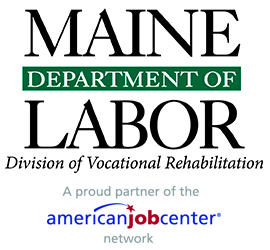 The State of Maine provides equal opportunity in employment and programs.  Auxiliary aids and services are available to individuals with disabilities on request.  
Call 207-623-6799. TTY users call Maine Relay 711.Will I be eligible for DVR services?Once you’ve made the decision to apply for services with the Division of Vocational Rehabilitation (DVR), the next step is to work closely with your VR Counselor to determine your eligibility. Once your application has been received, you will be contacted to schedule an intake. Information is gathered at the intake from you regarding how your disability impedes your ability to work, and if you require vocational rehabilitation services to attain, maintain, or advance in employment. Our goal is to make your eligibility determination as quickly as possible with the minimum amount of tests and paperwork. The law requires that this process be completed in no more than 60 days. If there is a need to exceed 60 days, a specific extension of time will be agreed upon by you and your VR Counselor.The eligibility decision may be immediate if you are receiving Social Security Disability Insurance (SSDI) or Supplemental Security Income (SSI) and you plan to go to work. In addition to basic eligibility, DVR currently has a policy that gives priority to persons with more significant disabilities. This is called the Order of Selection. The Order of Selection is necessary when demand for services exceed the agency’s resources.Occasionally it may be necessary for DVR to arrange for medical tests or other assessments to determine your eligibility or priority under the Order of Selection. This would be at no cost to you. You are encouraged to be involved in how these assessments are done, including the selection of providers for these evaluations.Examples of some types of DVR assessments include:Collecting information about your history and any records that document your disabilityTrial work experiencePsychological assessmentMedical evaluationsTalking with you to determine how your disability may impact employmentOther evaluations that are determined to be necessary by you and your VR CounselorOnce you have been found eligible, the next step is the development of the Individualized Plan for Employment (IPE). Helpful Hints*Click here to view DVR’s rules of the VR program*Visit DVR’s website to view the application or to complete an on-line application*Ask if you should bring anything to your appointments. When possible obtain medical or educational records that will be needed by DVR.Eligibility for Transition StudentsStudents aged 14-21, receiving services either through an IEP or a Section 504 PlanHave a documented disability that creates a barrier to getting or keeping a job; orRequire VR services to find or keep a job. High School and medical records can usually provide the necessary documentation.Complete a Pre-Employment Transition registration form or VR applicationStudents may either be eligible for vocational rehabilitation services or “potentially eligible”.Students who are “potentially eligible” include individuals who are registered with VR but who have not applied to VR. “Potentially Eligible” students can receive Pre-Employment Transition Services.If a student receives Social Security Disability Insurance (SSDI) or Supplemental Security Income (SSI) based on his/her disability and has an interest in working, the student is presumed eligible. Please see DVR Transition Section on page 17 for more information. Helpful Hints*There are VR Counselors at every high school across the State. In addition, VR Counselors work with youth who are homeschooled or attending other educational institutions*If you have any questions, contact your local office to ask about which paperwork to completeInformed Consumer ChoiceInformed Consumer Choice is a concept that should guide all decision-making that occurs throughout your experience with Vocational Rehabilitation (VR). The Rehabilitation Act says that you are an equal partner in all decisions made concerning:Your assessmentYour employment goalsVocational Rehabilitation servicesThe choice of service providersWays of obtaining Vocational Rehabilitation servicesInformed Choice also means that you are made aware of all the information and options available. If you need help understanding these options or support in carrying out these functions, you may ask your VR Counselor, a person you know, or an advocate from the Client Assistance Program (CAP). It is important for you to work together with your VR Counselor and others who are assisting you to reach your employment goal.  There are factors that influence choices such as: your abilities and capabilities, job market, legal and safety issues, cost effectiveness, available financial resources, etc. Therefore, it is very important for you and your VR Counselor to explore career pathways that lead to meaningful employment outcomes.Informed Consumer Choice is the cornerstone of your experience with VR. Discuss this partnership often with your VR Counselor.Helpful Hint*It’s important for you to be engaged in all aspects of decision making*Think about your employment interest prior to meeting your VR Counselor. Carefully think about what your likes, dislikes, strengths and needs are. Having ideas to discuss with your VR Counselor can help you get to know each otherHow do I develop an effective and meaningful Individualized Plan for Employment?What is an Individualized Plan for Employment?An Individualized Plan for Employment (IPE) is a mutually agreed upon document written by you and your VR Counselor (VRC) that describes a realistic goal for you and a plan for how you will reach that goal. It is the outcome of analyzing such things as your local labor market, previous work experience, career pathways, how your disability impacts your ability to work and the type of job in which you are interested in. The plan outlines how you will achieve employment with the assistance of vocational rehabilitation services. The IPE will be developed within 90 days after you have been found eligible for services. The IPE is developed based on the Comprehensive Assessment of Rehabilitation Needs, which is based on information that you have shared with your VRC and information gained through vocational planning. It will take into consideration your unique strengths, resources, priorities, concerns, abilities, interests and informed choice.How and when is the Individualized Plan for Employment developed?Once it has been determined that you are eligible to receive Vocational Rehabilitation services, you may begin to develop your IPE. The goal and services required in the plan are based on your input.  Make sure to include all things that affect your work.It is also based on the information that you or others provide regarding your abilities and interests. You are welcome to involve family, friends, members of your support network, advocates, or experts outside of DVR.Helpful HintSome examples of skills and abilities are communication, self-motivation, decision making, 
working well under pressure and time management.How do I develop an Individualized Plan for Employment that is right for me?An IPE is developed by meeting with your VRC to discuss and explore your strengths, abilities, capabilities, career interests and informed choice. You may be referred to the Career Exploration Workshop to explore vocational interests, labor market information and job requirements. The Job Club is another opportunity for guidance around topics such as interviewing, applications, resumes and when to disclose to an employer.You may be asked to complete vocational assessments to explore career interests. Informational interviews, job shadows, job tours and paid work experiences may be encouraged to assist in developing your IPE. Referrals may be recommended for additional disability related testing to identify functional capacities (lifting restrictions, etc.) or to determine what accommodations may be needed at the worksite or education setting.It is important to share with your VR Counselor supports that you have in place or may need. An example of a support network is the Clubhouse. DVR works closely with Clubhouses which are located throughout Maine. Helpful HintThe Career Exploration Workshop (CEW) and Job Club are two activities that can set you on your career path.Deciding on an employment goalThere are two main steps to developing the IPE 1) deciding on an employment goal and 2) determining how you will reach that goal.There are many things you need to consider when deciding on an employment goal. First, what work skills do you currently have?  What type of job best fits you as a person, taking into consideration such things as your current skills, abilities and interests. Next look at the job itself. Some of the questions to think about are:Is this a job where there are many opportunities for employment?Where are the potential employers located and will transportation be an issue?What opportunities will there be for career advancement?What will this job pay, and does that meet your needs?Is there flexibility in working conditions?What resources will you need to reach the goal?If the goal will require a lot of preparation time, can you afford to be unemployed for an extended period while you prepare for the goal?
You and your VR counselor will explore career pathways. A career pathway is an approach to career planning. Creating a career pathway means plotting a course for identifying occupational interests, determining education and training needs and establishing an action plan for reaching career goals. Your career pathway will be outlined on your IPE.Your VR Counselor can help you select an employment goal that is right for you. Your VR Counselor has information about different careers, may know other people or activities that can help you to get more information and can help guide you through the process of making a decision. You may also choose to involve individuals outside of DVR in the development of your employment goal.For additional information on choosing a job goal, see the section of this handbook called, “How Do I Make a Good Career Choice?” in the Resource section on page 22.Helpful HintClick on the following links for helpful resources to help you explore employment:Center for Workforce Research and Information
Job Accommodation Network
Maine Career Center
O*Net
Employment Services and Supports (Office of Aging and Disability Services)Developing a plan for reaching the goalYour IPE will describe the services that you will need in order to reach your goal, the time frames, estimated costs for the goal and services and the responsibilities of everyone involved in your plan. The services that are included in this plan should be only those that are necessary to achieve your employment goal. Things you should consider include: What will you need to reach the goal?How long will it take you to achieve this goal?What is the most efficient way of getting to the goal, both in terms of time and costs?Who are the potential providers of services and which one will be best for you?Will you have any problems in accessing the services you need (due to such things as transportation, disability-related issues, etc.)?Your VR Counselor will be able to help you find out what services you may need to reach your goal and can tell you what DVR rules apply. For most services, your VR Counselor will have information regarding who can provide the services you need. DVR encourages you to talk with the service providers and get more information from them before deciding which ones to choose. You may also choose to involve any individuals or sources outside of DVR in the development of your IPE. IPE’s can be written up to a year. For example, you can expect to have a minimum of four IPE’s if you are attending a four-year undergraduate program. IPE’s can also be written for short-term goals, less than a year. Once you and your VR Counselor have agreed on your job goal and the services you require to achieve that goal, your plan can be written, signed by you and your VR Counselor and services may begin. You will receive a copy of the IPE and any amendments made to the plan. Amendments occur if there are any changes made to your plan. The IPE will be updated at least once every year.Helpful Hints*It is important to stay in contact with your VRC to develop and maintain your IPE.*An alternative to signing a plan in person is through electronic signature. 
Your VRC will provide instructions on how to do that with a copy of your IPE.*Keep a copy of your IPE, all IPE’s are reviewed annually.Things DVR needs to look at before agreeing to your IPEDVR will look at many factors with you in order to mutually agree on your IPE. The major things that DVR will consider are:Is the plan consistent with your strengths, resources, priorities, concerns, abilities, capabilities, interests, and informed choice?Are the services requested essential toward reaching your goal?Does labor market information support your goal in your chosen area?How will the plan be monitored to ensure a successful outcome?Are the time frames realistic toward reaching your goal?Have other sources of funding been explored, when appropriate?Are the sources of payment identified in the plan?Is the service being provided in the most cost-effective manner?Are treatments or interventions that you need to be successful addressed in the plan?Are the services consistent with DVR regulations and policies?Helpful HintKeep scheduled appointments. Missing appointments can delay your program. 
If you must cancel, call ahead and reschedule.What happens if I want to change my IPE OR if I need more services?It is important that you contact your VR Counselor immediately to discuss any changes in your IPE. When changes are agreed upon, the IPE will be amended. You and your counselor will review and update your plan at least once a year, even if there are no major changes.Your VR Counselor is the key person you can go to for answers. The provision of any particular service is based on individual needs. If your counselor cannot answer your questions to your satisfaction, you should request to speak to a DVR supervisor. If you still disagree with DVR, there are other procedures that may help. For more information about this, refer to “What Do I Do If I Disagree with VR?” on page 10 of this handbook. Who will pay for the services I need?Each person’s Individualized Plan for Employment is different. It describes the employment goal, the services needed to reach that goal and the agreement between you and DVR. Many resources may be used to cover the costs of services under the Individualized Plan for Employment, including your resources, your family’s resources, your insurance or benefits, other public programs and/or DVR. Each Individualized Plan for Employment should carefully spell out who is responsible to pay for what services.You will be asked to voluntarily contribute resources toward the cost of your Individualized Plan for Employment. Examples of how you might contribute resources include: paying a vendor for a portion of the cost of the services you need, in-kind resources or getting some of the services on your own. DVR strongly believes that the personal investment of each individual is an important ingredient in making the Individualized Plan for Employment meaningful and successful. You are not, however, required to provide a contribution and your plan cannot be held up if you are not able to contribute. Before DVR funds can be used, we need to look at other available resources. Are there are other resources (such as other agencies, your health insurance, financial aid for post-secondary education, employee benefits) that will pay for the services you need. You may be required to apply for these other resources. DVR will also use any other resources that are readily available toward the costs of your Individualized Plan for Employment.DVR may pay for services or goods that are not available from other sources and that are agreed upon in your Individualized Plan for Employment. These goods and services must be purchased in a way that agrees with State and DVR purchasing policies. DVR is only able to use service providers who agree with these policies and terms.You can choose services that DVR could secure more cost effectively elsewhere, but you may have to pay the difference.Some individuals who receive Supplemental Security Income (SSI) and/or Social Security Disability Insurance (SSDI) may be eligible for the Ticket to Work program. The Social Security Administration provides reimbursement to DVR when ticket holders achieve earnings at a substantial wage.If you have any questions about who is paying for services in your Individualized Plan for Employment, please ask your VR Counselor. It is important that you know who is paying and what the costs are for services and goods in your Individualized Plan for Employment. This knowledge will help you make better decisions about the services that you receive.Helpful HintExamples of comparable benefits are; Financial Aid, Health Insurance, 
Public Transportation, employee Benefits.Click here for more information on the Ticket to Work Program.Once you have achieved your employment goalYour VR Counselor will maintain contact with you during your first ninety (90) days on the job, or longer if necessary, to make sure your job is satisfactory. With your permission, your VR Counselor may contact your supervisor to discuss your progress on the job.DVR can provide technical assistance to you and your employer to identify ways to meet your disability related needs. This may include special equipment or rearranging the work site.Once employed and prior to successful closure, post-employment services can be provided if the services are limited in scope and duration. Post-employment services are limited to one or two services over a period of less than six (6) months. You and your VR Counselor will amend your Individualized Plan for Employment if post-employment supports are needed. If you run into problems maintaining your employment, please contact your VR Counselor.If your VR case is closed and you need additional assistance you will need to re-apply for services by completing a Vocational Rehabilitation application. Helpful HintOnce you have been working and are stable in your employment DVR will wait a minimum of 90 days to close your case.Services that DVR may provideThe following is a listing of the types of services that DVR may provide, if needed as part of your IPE. Throughout this handbook you will find more information on the topics below. You are encouraged to ask your VR Counselor or other DVR staff if you have questions about the availability or need for any service. Examples of core services are listed below:Counseling, guidance, and information about career and employment decisions Assessment services to determine eligibility and vocational rehabilitation needs. Depending on your situation, this may include such things as opportunities to simply look at actual work sites, work at a job on a trial basis, medical or psychological tests, or other ways to learn more about your disability and vocational rehabilitation needs. Referral to other service providers for services not available through this programJob placement servicesEmployment training and other training servicesPhysical and mental restoration servicesSelf-employment services, including technical assistance and consultation for the establishment of small business operationsOccupational licenses, tools, equipment, and initial stocks and suppliesRehabilitation Technology/Assistive Technology Job coaching and supported employment servicesIndividualized transition services to support movement from school to workPre-Employment Transition Services for students with disabilitiesSupport ServicesSupport services may also be delivered to support the above-mentioned primary services. All support costs need to be reasonable, necessary and cost- efficient. Some examples of support services are:Services to family members, if needed for the individual with a disability to achieve the employment goalExpenses for additional costs incurred while participating in a DVR evaluation or an Individualized Plan for Employment Transportation services   Personal assistance services. These are services needed by an individual to assist in performing daily living activities as a result of the disability which are necessary for the individual to achieve the employment goal Interpreter or reader servicesPost-employment services to assist individuals to keep their job, to get a job in the same or related field, or to advance in their jobHelpful HintServices provided by VR must follow the Rules of the program.Comparable benefits are funds available through other resources that may be available to help 
pay for some services listed on your IPE.What will happen to my benefits if I go to work?If you receive disability-based cash or medical benefits (such as Social Security Disability Insurance, Supplemental Security Income, State Supplement, Medicare and/or MaineCare, there are incentives to encourage you to try work while still receiving benefits.  It is important that you get accurate information so that you can make good decisions about your vocational goals, your potential earnings and your health insurance needs BEFORE you embark on an employment plan.Helpful HintIf you are a SSDI/SSI recipient, make sure to ask about Impairment Related Work Expenses (IRWE’s)How do I get the information that I need on benefits so that I can make good vocational choices?Each person’s benefits are unique. The work incentives apply to each person based on their individual circumstances. The best way to get accurate information on work and how it will affect your benefits is to contact the source of benefits, i.e. the Department of Health and Human Services; the Social Security Administration; Maine State Housing; or contact a Benefits Specialist who has extensive training in work incentives and many other benefits programs.Maine Medical Center offers Benefit Counseling Services across the state. Your VRC will assist you in completing a referral packet so that you can meet a Community Work Incentive Counselor (CWIC). The CWIC can answer your questions about working and benefits and will talk to you about what work incentives are available to you.The CWIC can dispel the many myths surrounding benefits and work. We often hear from recipients the fear they have of losing SSI/SSDI and healthcare, such as MaineCare or Medicaid. By meeting with the CWIC, you will receive information about how these top two fears are myths. There are many incentives in place to support your decision to work. You will also hear about the added benefits of work, such as, increase monthly income, socialization and self-care. The Ticket to Work Program is offered through the Social Security Administration. It is a voluntary program designed to help people who are receiving disability benefits from Social Security in securing meaningful employment. If you want additional information talk with your VR Counselor or Social Security Administration. Helpful HintIf you are a recipient of Social Security Benefits a referral will be made to see a Community Work Incentive Coordinator (CWIC) though Maine Medical Center to discuss benefits and work incentives.More information is available by visiting Maine Medical Center Benefit Counseling Services.What do I do if I disagree with DVR?If you disagree with a decision that DVR makes concerning you, there are several options to resolve the disagreement. Below is a description of some of those options which are designed to help you and DVR move forward in planning for your vocational rehabilitation. Discuss the issue with DVR. If you have a disagreement, DVR encourages you to first discuss your concerns with your VR Counselor. This is potentially the fastest and most simple way of resolving any differences. If you are not able to resolve your differences by talking with your VR Counselor, you may want to discuss the issue with another DVR representative, such as the supervisor, regional manager or a DVR central office manager. The local DVR office can give you information on how to contact any of these individuals. Helpful HintDon’t wait to let your VRC know if you have any questions or you disagree with a decision.Contact the Client Assistance Program (CAP)The Client Assistance Program (CAP) is operated by Disability Rights Maine (DRM). CAP provides information, advice, advocacy and, if determined necessary, legal representation to persons who have concerns about the rehabilitation services they receive from DVR. The CAP is required to use informal means, i.e. negotiation, in resolving conflicts, to the maximum extent possible, before resorting to formal or legal means i.e. Mediation or Due Process Hearing. Each case is unique and, in some instances, it may be determined that the only way to resolve a dispute is to go straight to Mediation and Due Process Hearing. You have the right to request any means of resolving a disagreement within thirty (30) days of the dispute, with or without assistance from the CAP. All advice and discussions with CAP are confidential and will not affect your services adversely.Disability Rights Maine contact informationAugusta
160 Capitol Street, Suite 4
Augusta, ME 04330
800-452-1948 (V/TTY)
207-626-2774 (V/TTY)
207-621-1419 (Fax)
advocate@drm.orgFalmouth
1 Macworth Island, Building C
Falmouth, ME 04105
800-639-3884 (V/TTY)
207-797-7656 (V/TTY)
207-766-7111 (VP)
207-797-9791 (Fax)
deafservices@drme.orgIf you wish to request assistance via DRM’s website, visit 
https://drme.org/online-intake-form.Dispute Resolution Procedures:Negotiation usually involves helping with communication between you and your VR Counselor or discussing different ways of overcoming disagreements. Negotiation is often the quickest way to resolve a problem.
Mediation is a voluntary informal dispute resolution process in which the mediator, who is not a DVR employee, helps you and DVR to reach an agreement. The mediator has no power to make a decision for you or DVR. If you come to an agreement with DVR, the agreement would be put in writing and signed by you and DVR. You will receive a copy of this agreement. This type of dispute resolution may be provided only if both you and DVR agree to be involved with Mediation. 
In a Due Process Hearing, you would present the information you are disputing to a hearings officer, who is not an employee of DVR. The process is much more formal and the information presented by both you and DVR is generally more involved than in Mediation. In a Due Process Hearing, both you and DVR are usually represented by advocates or attorneys and may call witnesses. The process of scheduling, conducting the hearing and making the decision by the hearing officer generally takes much longer than for an Informal Review. If you disagree with the hearing officer’s decision, you may appeal the decision further through the court system.
Requests for Mediation and Due Process Hearings must be in writing and sent to the DVR Director. The address for the DVR Administrative Office can be found at the end of this booklet. If you decide that you want to go through one of these procedures, DVR must receive your request within thirty (30) days after DVR informs you of the decision with which you disagree. In any of these procedures, you have a right to bring a representative (for example, a CAP advocate, an attorney, a family member, etc.). However, DVR would not be responsible for the costs of your bringing a representative (such as the fees charged by a private attorney).Helpful HintRequests for Mediation and Due Process must be in writing and sent to Administrative Office 
to the attention of DVR DirectorDVR Services Paid Work ExperienceA paid work experience is an opportunity for you to try one or more jobs in the community. A paid work experience may help you learn more about jobs that match your interests and abilities or it may help you build your work history.  The choice of jobs will be based on your interests, abilities, and needs. Work experiences may vary in length depending on your particular situation, you will be paid for the work you do during the experience, usually at the customary rate for that position. Wages are paid through a temp agency that is contracted through VR. When it is agreed that you would benefit from a paid work experience, your VR Counselor will identify what supports are needed to secure an employment site. This may include working with other DVR staff or a referral to a Community Rehabilitation Provider.  Before the work experience begins, you need to be involved with the decision about the type of job you will be performing. It is important that you let your VR Counselor and the evaluator know about anything that will help them find the right place for the work experience. Before and during the work experience, it is important for you to understand what is expected of you. Good attendance at planning meetings and at work, arriving on time, proper clothing and getting along with the boss and co-workers, will always be important. In addition, the particular job where you are assessed will probably have other requirements that you will need to know.Once a work experience is completed you and your VRC will discuss the results to determine next steps. Your feedback on the work experience is important to develop next steps. Together, you and your VR Counselor will look at many aspects of your job performance such as: your work skills, behaviors, relationships with the boss and co-workers, attendance, and work tolerance. From participating in the paid work experience, you will have the chance to see how you like the job and how good you are at it. A work experience may be set up with an employer who has a job opening, and if they are satisfied with your work, you may be offered a job. After the work experience is finished, you and your counselor will get a report from the evaluator telling how you did, whether the job seems suitable for you and whether you will need other services to be successful. Finally, it is important for you to ask any questions that you may have and to provide feedback during the process. Helpful HintWork experience sites will be determined by your interests, abilities, employer needs and transportation options.Sometimes a paid work experience can lead into employment if the job is a good matchWhen you and your VR Counselor decide that you are ready to find a job, your VR Counselor will work with you to find employment or arrange for other services, if necessary, to help you get a job. Looking for work requires serious effort. To be successful in finding the job you want, it will be important for you to do your part. The more job-hunting you do, the better your chances of finding work. Some things you can do is register for the Maine Job Link, a service of the Department of Labor’s CareerCenter, and review job search websites. There are a number of services that DVR may provide to assist you with placement, depending on your needs, including the following: Job Seeking Skills (JSS) - JSS provide assistance with interviewing skills: resume writing and application techniques to help you prepare for your job search. JSS may be individual assistance or provided as part of a classIndividual Placement Assistance - Your VR Counselor can help you to identify local employers who might have job openings in your area of interest or advise you on interviewing and resume writing. If needed, arrangements can be made for someone to accompany you to interviewsReferrals to workshops such as resume writing and interview skillsLocal job openings, follow-up with employers, and ongoing supportPaid work experience- A paid work experience is an opportunity for you to try job to determine if you are suited to a particular type of workA job coach may accompany you to assist you in learning the job and to observe your performance. The employer may offer you a job if you perform well during the assessmentThe Maine Apprenticeship Program, in conjunction with DVR, assists in setting up structured, yet flexible training programs designed to learn through on-the-job and related classroom instructionThe Career Exploration Workshop (CEW) is a class where you will explore employment areas you’re interested in, as well as uncover skills and talents that are unique to you. The workshop is often held at a local CareerCenter, school, or partner agency. It may be facilitated by DVR staff or in conjunction with othersThe Job Club is a virtual small group meeting to support your job search. Several topic areas are addressed, and counselors are available to answer questions related to these topic areasOn- the- Job Training (OJT) is an arrangement between an employer and DVR where the employer agrees to hire an individual and train them while DVR assists with the initial costs of the training and support. Once an employer has been secured a written contract will be developed between you, the employer and DVR. Included in this contract will be the hourly wages you will receive from the employer, the hours of training you will receive, and the length of time it will take for you to obtain entry-level skills.Helpful HintNetworking with family and friends can often lead to job opportunities.Click here for more on the Maine Apprenticeship ProgramThe Career Exploration Workshop and Job Club are two small group activities that can aide you in identifying your career pathway.The VR Counselor will work with you to tailor services to fit your needs, such as Ryan’s case: “Ryan”, a young man with a history of failed employment attempts, worked with a VRC and a Community Rehabilitation Provider to find employment that fit his needs. He grew in his ability to accept constructive feedback and now has great relationships with his boss and coworkers. He recently told his VRC “I’m not miserable anymore”. Job Coaching and Supported EmploymentWhat is job coaching?A Job Coach is a person who provides individualized employment supports. You may need the Job Coach for long term or short-term basis. A Job Coach will usually meet with you at work but may meet with you in the community if that is appropriate and more comfortable for you.Some examples of how a Job Coach might support you are: Helping you learn the skills needed for the jobHelping you work with supervisors and co-workers Helping you learn how to use transportation for going to work Helping you to know what is expected of you on the jobProviding assistance if the work becomes too difficult for you or if other problems arise that affect your work The Job Coach will work with the employer to encourage workplace natural supports. Natural supports are generally provided by a co-worker or supervisor who promotes a mentoring relationship. Natural supports allow a gradual reduction in the support of a job coach which enhances the natural flow at the worksite and increase autonomy to the employee. Helpful HintThe goal of every Job Coach is to help you become independent on the job.The Job Coach will work with you and the employer to reduce/fade job coaching supports when applicable.Supported EmploymentSupported employment is a job in the community with the ongoing supports (usually job coaching) to help you keep the job. It is designed for persons who, because of a significant disability, are expected to need supports for as long as they remain employed. The amount of support you would receive on a daily or weekly basis will depend on your needs. DVR can provide these services only on a time-limited basis. Because people who are in supported employment will need long-term supports, plans must be made for who will provide the job coaching or other supports after DVR services are finished. In fact, the law requires that these plans be made before someone starts in supported employment. Therefore, it is very important that you work with your counselor to apply for other services that may be available to provide the ongoing support after the DVR services are completed. Examples of resources that may be available to provide these ongoing supports are: natural supports from an employer; family support; the Department of Health & Human Services; Social Security Impairment-Related Work Expenses; and DVR’s Basic and Brain Injury Extended Support Funds.When your Employment goal requires TrainingWhat Is Employment Training?It is the means by which a person learns the skills needed to do a particular job or type of work. Examples include:ApprenticeshipPaid work experiences On-the-job trainingShort-term specific skill trainingInternshipsVocational/technical schoolCollege trainingCan DVR help with employment training? If training is required for you to achieve your job goal, and if DVR has agreed to help you with this as part of your mutually agreed upon Individualized Plan for Employment, DVR may help with employment training.  The type of training DVR will support depends on your abilities and interests, information about the job market and research on how most people get into the kind of work you want to do.Career Pathways are “roadmaps” that outline the education and training that must be completed and credentials that must be earned to reach your career goal. Your VRC will assist you in developing an individualized career plan or “roadmap” that shows the steps to reach your goals. These steps will be outlined on your IPE.Helpful HintVR can only support training/education from an accredited institution.What is expected of me if DVR helps me with post-secondary education?You and your VR Counselor must agree on your employment goal and whether training is needed to achieve itYou need to apply and be accepted for admission into the training program or school you wish to attendIf you are applying to a college or other post-secondary institution, you must apply for financial aid and follow the school’s procedures and timetables. You need to advise DVR of any disability-related needs that you will have in attending the programYou must maintain the performance requirements of the school or program to remain in good standingYou need to discuss any significant changes with your VR Counselor beforehand as your Individualized Plan for Employment may need to be revisedYou must provide VR with copies of your grades or progress reports and maintain regular contact with your VR CounselorHelpful HintYou can apply for Free Application for Federal Student Aid (FAFSA) as early as October.If you are seeking accommodations connect with the disability office of your school before each semester begins.Please refer to “Vocational Rehabilitation, Post-Secondary Education, Training and You: A Consumer’s Guide” on page 24. “John’s” hard work and VR supports have set him on an exciting career path:A VRC was excited to share that a young man with a Learning Disability, with whom she has been working, recently graduated from college with a degree in Environmental Science. Lacking family support, VR services were critical to supporting him to complete his education. Even better news, he has already been hired for a summer job in California as an Environmental Biological Tech!Self-Employment ServicesSelf-employment is a type of work where you own and operate your own business. It may be a business that you operate out of your home. It may also be called a small business enterprise or a micro-business enterprise.If your employment goal can be best reached through self-employment, DVR may be able to assist you with establishing or maintaining the business.Self-employment services provided by DVR are limited to start-up services and goods. Examples might include business consultants, bookkeeping, advertising, initial stock, insurance, permits, fees, equipment supplies, rent, utilities, transportation, telephone and postage.In general, setting up your own business will require a significant commitment of your time and resources to be successful. The Division may be able to help you in the development of self-employment or a small business enterprise under the following conditions.DVR requirements for small business plans:You will be required to complete a self-employment questionnaire.  You must develop a Business Plan and it must be approved by an Approved Business Consultant, like the Maine Small Business Development Center (SBDC), as an economically viable proposal. An alternate small business resource acceptable to both you and your VR Counselor may be used instead of the SBDC. If you need additional assistance, there are numerous Small Business Development Counseling Centers offering ongoing consultation and workshops. Your VR Counselor will assist you with these connections.Prior to providing services under an Individualized Plan for Employment through a goal of self-employment, the Division must agree to both the goal and the business plan. The DVR typically limits its contribution toward establishing a small business (excluding training and disability related expenses) up to $7,500 for a business that will allow you to become completely self-sufficient or up to $2,500 that will allow you to work part time and continue to receive benefits such as SSI or SSDIYou will be expected to seek outside financing for the startup costs of your business, and you must contribute to your business in cash, in-kind labor, and/ or materials.You will be expected to own and operate at least 51% of the businessAn Important Note: Self-employment plans that are expected to result in your becoming self-sufficient (able to get off of all public benefits) require that you have a good credit record, or a pattern of managing your debt wellHelpful HintKeep in mind that beginning a self-employment plan will take time to develop.Click here for Maine Small Business Development Center. Browse for workshops and resources.Once the small business is operating:Your VR Counselor will visit the business site and/or be in contact with you to see how the business is going. Before DVR closes your case with the agency, you and your VR Counselor will need to decide whether you still agree that the business is or will be successful. To help you be successful, the recommended time-period for follow up of people on self-employment plans is two (2) years.Helpful HintYou VR case will typically be open longer under a self-employment plan.DVR Youth ServicesTransition planning from school to workThe Division of Vocational Rehabilitation (DVR) knows the importance of starting early with career exploration and preparation. We provide students, youth and young adults with opportunities to learn about themselves and their strengths while building skills that will help them enter the world of work. VR believes that one of the best ways for young people to learn about how their skills and interests match with career opportunities is through paid work experiences in their communities.Helpful HintUp to age 18 your guardian/parent will need to sign all paperwork.Pre-Employment Transition ServicesVR offers Pre-Employment Transition Services (Pre-ETS) to students with disabilities, ages 14-21 (9th grade and up) who have applied and been found eligible for VR services or who have completed the Pre-ETS Registration Form. Pre-ETS are primarily delivered to groups of youth in partnership with schools and other organizations and are designed to assist students with disabilities to prepare for post-secondary education and employment. Pre-ETS include:Job exploration counselingWork-based learning experiences, which may include in-school or after school opportunities, experiences outside of the traditional school setting, and/or internshipsCounseling on opportunities for enrollment in comprehensive transition or postsecondary educational programsWorkplace readiness training to develop social skills and independent livingInstruction in self-advocacyIf a student or youth with a disability needs more individualized transition services than Pre-Employment Transition Services, then DVR recommends that they complete an application for VR services at age 16 or two years before high school graduation or exit. Helpful HintVR can help you to begin thinking about jobs through the Transition Career Exploration Workshop (TCEW), Pathway explore and many other resources.What Services Does VR Provide?After being found eligible for VR services, youth and young adults may also work with their VR Counselor to develop an Individualized Plan for Employment (IPE). Your VR Counselor may:Participate in Individualized Education Program (IEP) team meetings, particularly when the focus of the meeting is on transition services. Transition planning works best when goals and objectives from your VR Individualized Plan for Employment (IPE) support the post-secondary goals on your IEPGet to know you and your family so that you have an understanding of how you can work with VR both before and after graduationConsult with you, your family and school staff to help you select courses in school that will help you to meet your post-school goals as well as to promote opportunities for employment experiences while you are still in schoolAssist you and your family in becoming familiar with, planning for and accessing needed employment-related adult service programs Invite you to participate in the Transition Career Exploration Workshop curriculum to help you learn more about your strengths and skillsOffer you Peer Mentoring Services to help you prepare for your first job or post-secondary educationExplore financial literacy, benefits counseling, rehabilitation technology and other needsArrange informational interviews, job shadows, and paid work experiences in the communityHelpful HintActively working with your VRC will help you to explore the possibilities in employment options now and in the future.Click here for a Guide to Transition Services in Maine and Find Your Path To EmploymentClick here for Financial Literacy Guide“Sandy” experienced an unexpected outcome of participating in a job tour:Sandy” joined a group tour of a local senior living center in Lewiston. This tour led to an opportunity to interview which led to a job offer! She is very excited to be starting her new position as a nutrition aide.Progressive EmploymentAfter being found eligible for Vocational Rehabilitation services, youth and their families discuss with their assigned VR counselor if Progressive Employment is the right approach. Youth who are referred to Progressive Employment have access to a team of youth workforce professionals who share their knowledge and create ideas in regular staffing meetings- leading to expanded opportunities!Opportunities for hands-on activities in the community include:Job ToursInterviewsJob ShadowsWork Experiences/Summer Work ExperiencesOn-the-Job-TrainingHelpful HintProgressive Employment allows you to take part in the vocational opportunities when you are ready!Click here to watch Mitchell and Gabby’s Progressive Employment journeys.Progressive Employment supported “John” to slowly engage in employment activities at his pace:“John”, a young man with Autism graduated from high school last year with an interest in food service. John’s family was very reluctant to allow him to go anywhere independently and providers working with him wondered how this would impact his access to employment.  John was referred to DVR’s Progressive Employment model and began working with a Career Advisor. The Career Advisor took it very slow and over time gained the client and his family’s trust. After several activities, John was hired at a local restaurant doing food prep and is now learning to run the register as well. He is a very well-liked and valued employee. Equally exciting, he is also now taking the bus independently to work! Rehabilitation Technology/Assistive TechnologyRehabilitation Technology, sometimes also referred to as Assistive Technology, is the evaluation and application of devices that assist individuals with disabilities to maintain or improve their ability to function independently. Rehabilitation Technology also includes any services needed to test, try, or learn the use of the devices. In vocational rehabilitation, Rehabilitation Technology is used for the purpose of assisting individuals to work more independently or to participate more independently in an Individualized Plan for Employment leading to competitive employment. There are many different kinds of technology devices. Some are simple and easy such as keys, a writing guide for a sheet of paper, a magnifier, or an adapted keyboard. Others are more complex and may require training to use. Examples include a computer with voice recognition software, a power wheelchair or scooter, prosthetic and orthotic devices (artificial limbs, braces), hearing aids and other communication devices, and motor vehicle modifications.Your VR Counselor will work with you to determine whether you need any Rehabilitation Technology devices or services. An evaluation by a technology specialist (an expert outside of DVR) may be provided to assist you in learning what technology is available and how it might improve your functioning as you think about your career plans and goals or how specific job functions can be accommodated.Helpful HintIf you are already working with a qualified professional bring documentation to your VRC.Assistive technology is individualized and will vary based on your IPE.What Is the Process to Get Rehabilitation Technology Services?You and your VR Counselor may agree on simple devices that can, in most cases, be purchased quickly and easily.When you and your VR Counselor decide that you need a Rehabilitation Technology consultation, your VR Counselor will refer you to a technology specialist. Arrangements will be made for the technology specialist to meet and evaluate you in your home, school or place of employment. During the meeting, the technology specialist will talk with you about your specific needs and employment goals and may ask you to do some tasks to determine your level of functioning. After the meeting, the technology specialist will write a report to your VR Counselor describing his/her findings and recommendations.Your VR Counselor will share the report with you and you will have an opportunity to ask any questions that you may have about the report. Once you and your VR Counselor agree that the recommendations are necessary for your Individualized Plan for Employment to be successful, arrangements will be made to purchase the device or arrange for the service. The length of time it will take to receive the equipment depends on the type of technology, the availability and the purchase process. Customized Aids and Devices that are designed and manufactured specially to fit you will take more time. DVR will do its best to accommodate your preferences while following State procurement policies. If you have a preferred product or vendor, you should be sure to let your counselor know.In some instances, you may need training to learn how to use the equipment. You and your VR Counselor can arrange for you to learn how to use the device once you receive the equipment. It will be your responsibility to cooperate with the training, to practice, and to complete all assignments. Adaptive Equipment Loan Program (AELP)Through this state bond funded program, individuals and businesses can obtain low interest loans from $250 up to $100,000 to enable the acquisition of assistive technology or to improve access at home or at work. An Individual may access the program in order to acquire items such as:Cars or Vans with hand controls and lifts Roll-in Showers Hearing aids Augmentative Communication Devices Telecommunication Devices for the Deaf- TTY Computers that speak aloud Wheelchair Lifts & Ramps Home ModificationsRecreational Equipment (hand cycles, sports wheelchairs) Businesses may access the resources in order to acquire items such as:Elevators & Lifts Building Modifications (Entrances, bathrooms, common areas) Worksite Adaptations for EmployeesAccessible Transit Vehicles This program is administered by Alpha One.                                               For More Information go to: Adaptive Equipment Loan Program | Alpha OneOther services available from Vocational Rehabilitation:The Division for the Deaf, Hard of Hearing, and Late DeafenedThe Division for the Deaf, Hard of Hearing and Late Deafened is part of the Division of Vocational Rehabilitation and provides a program of services to people who are deaf, hard of hearing, and late deafened.    In addition to VR services, the Division also provides services such as: publication of a Resource Guide, Maine Lines for the Deaf (newsletter), ongoing telecommunication device and other training programs for state agencies, information and referral, advocacy, accessibility promotion, Deaf Identification Cards and a listing of qualified legal interpreters. For more information contact or visit the DDHHLD websiteDivision for the Deaf, Hard of Hearing, and Late Deafened45 Commerce Drive
150 State House Station
Augusta, Maine 04333
Videophone 207-470-7668
TTY 207-623-7957Helpful HintThere are Rehabilitation Counselors for the Division of the Deaf, 
Hard of Hearing and Late Deafened throughout the StateIndependent Living ServicesWhat is the Independent Living Services Program?DVR receives federal funds for the Independent Living Services Program and contracts out for the provision of services. DVR currently contracts with Alpha One, Maine’s Center for Independent Living. The Independent Living Services (ILS) Program assists people who have significant disabilities to live more independently in their homes and communities. The program provides and arranges needed IL services subject to the availability of funds. The program is also an advocacy program for people with disabilities and their families.For more information and to apply for the ILS Program, contact the Alpha One office nearest you at:Alpha One, South Portland127 Main StreetSouth Portland, ME 04106(207) 767-2159- Voice(800) 640-7200 Voice(207) 799-8346 FaxAlpha One, Bangor11 Bangor Mall Blvd.Bangor, ME 04401(207) 941-6553(800) 300-6016(207) 941-6410Alpha One, Presque Isle551 Main St.Presque Isle, ME 04769(207) 764-6466 Voice(800) 974-6466 Voice(207) 764-5396 FaxResources:How do I make a good career choice?Making a career choice involves matching your abilities, interests, values and personality with the demands of the real world of work. This is an active process consisting of activities designed to help you pick a job goal. Your VR Counselor is available to help you with this process.Four Steps in Choosing a Career:1.Knowing yourself:
The process begins with a detailed exploration of yourself. What motivates you?  What are your interests?  What are you good at?  What is your personality?  What disability-related issues impact your career choice?  Where do you want to live and work? This can be done through a variety of ways, including self-assessment, in-depth counseling interviews with your VR Counselor, interest or ability tests, job shadowing and career groups.
As part of this process, your counselor may refer you to the Career Exploration Workshop (CEW) which is held at a CareerCenter and facilitated by DVR staff.  The workshop covers areas such as expectations about work, your readiness for work tools to evaluate your interests and skills, tools for finding work, and working with your VR Counselor.2.Occupational and educational information gathering:
Because occupational and educational information is always changing, it is important that you gather information about the world of work and determine where you best fit. Your VR Counselor can help you with this process. There are a number of resources available to you for career information through the Maine Department of Labor’s CareerCenters and the internet. There are also vocational activities that may help with this step such as visiting a job site and observing people doing the job in which you’re interested or trying out the job yourself for a short period of time.
In addition, talking to employers or other people in the field in which you are interested is an excellent way to learn more about the career(s) you are considering. Your VR Counselor may also have some of this information from talking to employers. The more of this type of information you can gather, the better your career decision is likely to be. In developing your Individualized Plan for Employment, it will be helpful to share any of the information you have gathered with your VR Counselor.
Situational Assessment- If you do not know the kind of work you want to do, or if your VR Counselor is unsure about how VR can assist you, your counselor may first set up a paid work based experience for you. 
If your employment interests require formal education and training, and there are some questions around the appropriateness of such training, your counselor may develop a trial educational evaluation. This is where you would have the opportunity to attempt limited training as part of your evaluation.3.Career decision making and finding the right match:
Once you have gone through a good self-assessment process and completed the occupational information phase, you are ready to make a sound decision about matching your skills, abilities, values and personality with the demands of your chosen occupation. You and your counselor can determine if a type of work is a good match for you, something for which you have the aptitude and enjoy doing. The information gathered will be used in any further work you and VR do together. Additionally, your VR Counselor can help you assess the physical or mental demands required and potential reasonable accommodations you might need to be successful.4.Planning a course of action:
Developing a DVR Individualized Plan for Employment with a focused employment goal which details the services and supports you will need to reach your goal is one good way of planning a course of action. Your VR Counselor is available to help in developing this plan. Vocational Rehabilitation, Post-Secondary Education, 
Training and You: A Consumer's GuideIntroduction:The purpose of this section of the handbook is to help you understand how Vocational Rehabilitation (VR) and Post-Secondary Education work and to explain all the roles and responsibilities of the individuals who are involved in the process.This information pertains to training programs, both educational and vocational, which qualify for and participate in the Federal Financial Student Aid Program. A Financial Aid Information Form will be used to identify your costs, resources and VR’s contribution towards your program.While we have attempted to identify the important issues and concerns, we know you will have questions. Please contact your VR Counselor when this occurs. Remember that good planning and frequent and open communication with all the players is the key to success in this area.What Does the Law Say?Federal laws and the Maine VR rules say that if post-secondary education is required for you to attain an employment goal (job), VR may be able to help. VR support for post-secondary education cannot be provided unless you make maximum efforts to secure assistance from other sources, including federal student aid. FAFSA:The Free Application for Federal Student Aid (FAFSA) is a form completed by current and prospective college students (undergraduate and graduate) in the United States to determine their eligibility for student financial aid.   All students, who are using VR services, need to fill this form out.  The FAFSA will determine what kind of financial aid will be available to you. What Is Financial Aid?Financial aid is designed to help individuals meet their educational expenses when their own resources are not enough. A student who believes that his resources and those of his/her family are not sufficient to pay for all the costs of attendance (tuition, room and board, books, transportation, campus activities, etc.) should apply for financial aid through the Financial Aid Office (FAO) of the institution he/she plans to attend. Three types of aid are available.Grants – gifts and scholarships, which do not have to be repaid. Loans – money borrowed to cover school costs. It must be repaid, usually with interest, over a specified period of time.  This usually takes place after the student has left school or graduated. Work Study – employment, which enables a student to earn a portion of school costs. What Is Expected Family Contribution?If you do not receive SSI/SSDI or are 1619b eligible you will be expected to pay the Expected Family Contribution (EFC)  EFC is an index number that colleges use to determine how much financial aid you’re eligible to receive. Your EFC is calculated according to a formula established by law and the information from your Free Application for Federal Student Aid (FAFSA).The EFC factors in your family's taxed and untaxed income, assets and benefits (such as unemployment or Social Security). Your family size and the number of family members who will attend college during the year are also considered.Am I Required to Take a Loan?You are encouraged to take out loans towards your education but this is not a federal or state requirement. However, most people realize that loans are a necessary part of attending a post- secondary education program. Consider the loans an investment in your future. Also, you may need to consider taking out a loan to cover basic living expenses.If you have defaulted on a previous student loan, you will be unable to receive any grants, additional student loans or work study assistance. You will need to demonstrate that you have made a reasonable effort to clear your default status before VR will consider replacing any grant award. As stated previously, VR support for post-secondary training cannot be provided unless you make maximum efforts to secure assistance from other sources. who are involve How Vocational Rehabilitation fits into the financial aid process:Once post-secondary education has been identified as a service you need to reach your employment goal, a coordinated, multi-step effort involving you, DVR and the school’s Financial Aid Office begins.You will be asked to complete a portion of VR’s Financial Aid Exchange form. This form is exchanged between you, DVR and the school’s Financial Aid office. It is used to confirm the financial aid awarded to you by FAFSA and the school and identifies the cost of attendance.DVR will use this information to determine your actual cost of attendance including disability related expenses. Your VR Counselor will calculate the financial aid awarded minus the cost of attendance. This figure is called the “Unmet Need”. The unmet need is what VR will contribute toward the cost of your education. For students receiving SSI/SSDI, your entire unmet need should be covered by DVR.What educational expenses are considered disability related?The student with a disability is often faced with additional expenses not incurred by other students. Examples of these expenses include:Purchase and maintenance of disability-related equipment Expense of services for personal use or study such as readers, or personal care attendantsTransportation necessary to pursue an academic program, if regular transportation is not accessibleMedical expenses relating directly to the individual’s disability that are not covered by insuranceFood and veterinary bills for guide dogs Batteries for hearing aids and Telecommunication Devices for the Deaf Costs of recruiting and training readers or personal care attendants Often, leaving home necessitates the purchase of new or additional equipment that will allow the student to be independent at school. Some of the equipment and support services may be available at the post-secondary institution. You and your VR Counselor should check with the 504 Coordinator or Office of Disability Support Services at the institution to see what is available there.What Are My Responsibilities?Attending post-secondary education carries with it a variety of responsibilities. These include:Applying for and completing the Financial Aid information in a timely mannerExploring other funding resources which could assist in some post-secondary expenses. Examples of these resources include the Plan for Achieving Self Support (PASS), Ticket to Work, ASPIRE, VA and Workforce Development CenterMaintain at least six credit hours per semester which demonstrates academic progress Remain in good academic standing with the institution  Provide your counselor with a copy of your grades on a regular basis.  Meet with the disability services department to make arrangements for any accommodations you requireYou will be required to notify your VR Counselor of any changes in your status, i.e. full to part-time, and of any problems you are encountering at the institutionPlaces for Additional Information:Your VR Counselor and FAO should be able to answer the questions you have. Here are some places for more information.1.The Federal Student Aid website has a number of resources and publishes a booklet called ”Funding Education Beyond High School” which is available at https://files.eric.ed.gov/fulltext/ED490979.pdf2.The Finance Authority of Maine (FAME) is a program that may be a resource for students who want to further their education. For more information:Finance Authority of Maine (FAME)5 Community Drive, P.O. Box 949 
Augusta, ME  04332-0949
TEL: (207) 623-3263 or 1-800-228-3734TTY: (207) 626-2717
FAX: (207) 623-0095 
http://www.famemaine.com/3.The Client Assistance Program (CAP) is a federally funded advocacy program that can provide information and, if necessary, representation to clients/applicants of VR. For more information see page 12 of this HandbookFinancial aid is based upon a partnership between the student, parents, post-secondary institutions, federal government and agencies such as VR. The financial aid process can be complex and time-consuming. It requires coordination, cooperation and communication between the FAO, the VR Counselor and you.Division of Vocational Rehabilitation OfficesAugusta 45 Commerce Drive
Augusta, ME 04330-0073
624-5120 or 1-800-760-1573 
TTY please use Relay 711
287-6249 (Fax)Bangor 
45 Oak Street, Suite 1
Bangor, ME 04401-6589
561-4000 or 1-888-545-8811 
TTY please use Relay 711 
561-4027 (Fax)Hinckley23 Stanley RdHinckley, ME 04944474-4958 or 1-800-760-1572TTY please use relay 711453-2501 (Fax)Houlton 
11 High St. 
Houlton, ME 04730-2421
532-5019 or 1-800-432-7338
TTY please use Relay 711 
532-7995 (Fax)Lewiston 5 Mollison Way
Lewiston, ME 04240-5805
753-9000 or 1-800-741-2991 
TTY please use Relay 711
753-9051 (Fax)Machias 53 Prescott Drive, Suite 2Machias, ME 04654-9751255-1926 or 1-800-770-7774 
TTY please use Relay 711255-1926 (Fax)Portland 
151 Jetport Blvd.
Portland, ME 04102
822-3300 or 1-877-594-5627 
TTY please use Relay 711
775-7870 (Fax)Presque Isle 
66 Spruce Street, Suite 3
Presque Isle, ME 04769
760-6300 or 1-800-635-0357 
TTY please use Relay 711
760-6316 (Fax)Administrative Office45 Commerce DriveAugusta, ME 04330-0073207-623-6799TTY please use Relay 711207-287-5292 (Fax)